COURSE TEXTBOOK LIST INFORMATION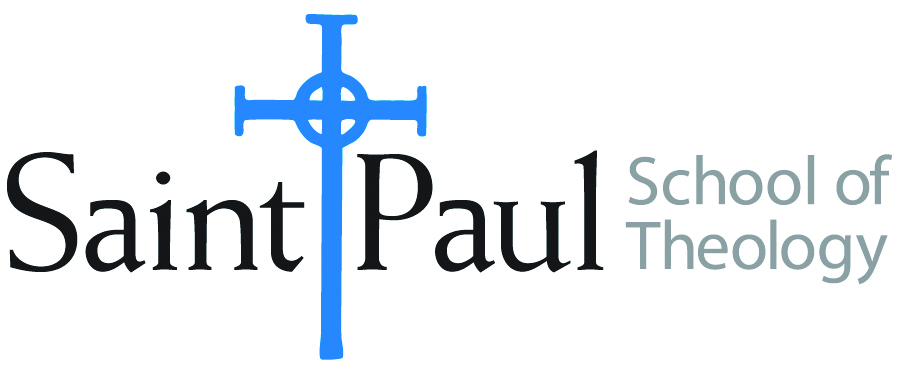 Special Instructions to Cokesbury:FACULTY INSTRUCTIONSFACULTY INSTRUCTIONSSTUDENT INSTRUCTIONS(Both Campuses)STUDENT INSTRUCTIONS(Both Campuses)For each semester taught, faculty should complete and submit a new form for every course and return to Melissa Whalen in the Academic Life office.  Forms are due by the first day of registration for a given term.  Desk copies for Teaching Assistants must be requested on this form.  It is up to the publishers’ discretion whether or not to provide desk copies for teaching assistants.For each semester taught, faculty should complete and submit a new form for every course and return to Melissa Whalen in the Academic Life office.  Forms are due by the first day of registration for a given term.  Desk copies for Teaching Assistants must be requested on this form.  It is up to the publishers’ discretion whether or not to provide desk copies for teaching assistants.Students may acquire textbooks by ordering online or directly from the publisher, which in some cases, the prices are more economical. Regardless of shopping/ordering method, students may check Cokesbury online for discount on text, or follow recommendations by your professor.    Students may acquire textbooks by ordering online or directly from the publisher, which in some cases, the prices are more economical. Regardless of shopping/ordering method, students may check Cokesbury online for discount on text, or follow recommendations by your professor.    COURSE INSTRUCTOR(S)James BrandtJames BrandtJames BrandtCOURSE NUMBER & SECTIONDMin 540 AKHVDMin 540 AKHVDMin 540 AKHVCOURSE NAMEPre-Praxis Thesis EvaluationPre-Praxis Thesis EvaluationPre-Praxis Thesis EvaluationCOURSE SEMESTER &YEAR  Fall 2018Fall 2018Fall 2018DATE OF SUBMISSIONApril 30, 2018April 30, 2018April 30, 2018REQUIRED TEXTBOOKS LISTREQUIRED TEXTBOOKS LISTREQUIRED TEXTBOOKS LISTREQUIRED TEXTBOOKS LISTREQUIRED TEXTBOOKS LISTREQUIRED TEXTBOOKS LISTREQUIRED TEXTBOOKS LISTREQUIRED TEXTBOOKS LISTBOOK TITLE and EDITION(include subtitle if applicable)BOOK TITLE and EDITION(include subtitle if applicable)AUTHOR(S)No. ofPAGES to be readPUBLISHER and DATE13-Digit ISBN(without dashes)LIST PRICE(estimate)DESK COPY1The Soul of the CongregationFrank, Thomas Edward180Abingdon, 20009780687087174$15.00no2Your Guide to Writing Quality Research Papers: For Students of Religion and TheologyVyhmeister, Nancy Jean and Terry Dwain Robertson231Zondervan, 2014978031027440734567TOTAL Number of Pages to Be ReadTOTAL Number of Pages to Be Read411RECOMMENDED TEXTBOOKS LISTRECOMMENDED TEXTBOOKS LISTRECOMMENDED TEXTBOOKS LISTRECOMMENDED TEXTBOOKS LISTRECOMMENDED TEXTBOOKS LISTRECOMMENDED TEXTBOOKS LISTRECOMMENDED TEXTBOOKS LISTRECOMMENDED TEXTBOOKS LISTBOOK TITLE and EDITION(include subtitle if applicable)BOOK TITLE and EDITION(include subtitle if applicable)AUTHOR(S)No. ofPAGES to be readPUBLISHER and DATE13-Digit ISBN(without dashes)LIST PRICE(estimate)DESK COPY1234